Муниципальное бюджетное образовательное учреждение«Средняя общеобразовательная школа № 7»Петропавловск – Камчатского городского округаПлан воспитательной работына 2013-2014 учебный годкласс 4 «А»учитель Тараканова Наталья Владимировна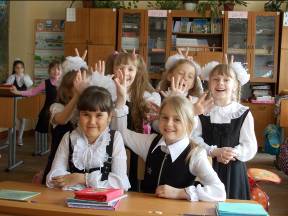 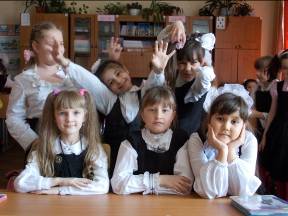 2013 – 2014 учебный годПсихолого-педагогическая характеристика классаВ 4 «А» классе 26 обучающихся (девочки). До поступления в школу все дети воспитывались в детском саду. Год рождения у 25 учениц – 2003, одна девочка  – 2004 года рождения (Монастырская Анастасия).	Состав семей:Полные семьи – 14;Неполные семьи (одна мать) – 12.При медицинском осмотре всего лишь 8 детей были признаны практически здоровыми и определены в первую группу, 15 учащихся отнесены по состоянию здоровья ко второй группе, 2 девочки (Стебалина Карина и Солошич Вероника) – к третьей группе. Ослабленное зрение имеют 2 ребенка (Прудникова Елизавета, Телюк Валерия), нарушение осанки выявлено у 1 девочки (Бернадина Диана), заболевание желудочно-кишечного тракта (ДЖВП) – у 1 девочки (Солошич Вероника), ВПС (проведена операция на сердце 2009г) – у 1 девочки (Стебалина Карина).Все обучающиеся класса активно участвуют в учебной деятельности, у большинства учащихся сформирована стойкая учебная мотивация, выраженная высокой активностью на уроках. Практически все дети хотят иметь высокие учебные результаты, но не у всех получается, так как у многих учащихся не сформированы такие качества как усидчивость и внимательность. Это касается, в первую очередь, таких учащихся как Мельник Лада, Саяпова Кристина, Смирнова Полина, Филосина Анастасия. Преобладающий учебный интерес учащихся к таким предметам как русский язык, окружающий мир, изобразительное искусство и технология. Все обучающиеся класса записаны в школьную библиотеку, читают дома под наблюдением и руководством родителей. Класс достаточно работоспособный, быстро включается в работу, активен при решении учебных задач. Трудности в учении испытывают следующие девочки: Мельник Лада, Саяпова Кристина, Смирнова Полина, Гусельникова Вероника. Это связано с низким уровнем умения организовать и настроить себя на работу (часто отвлекаются, «уходят в себя»). Из-за частых пропусков по болезни испытывает трудности в обучении Стебалина Карина (русский язык, математика). Низкую учебную мотивацию имеют Филосина Анастасия, Никитенко Виктория, Мельник Лада, не хотят учиться. Класс дружный. В коллективе нет ярко выраженных групп, многие дети с удовольствием помогают друг другу, поздравляют друг друга с днем рождения. Дети активно и добросовестно выполняют различные поручения, с удовольствием принимают участие в делах класса и школы. Своими высокими интеллектуальными способностями выделяются следующие обучающиеся (отличницы): Бабаева Лейла, Козярская Эвелина, Ковалева Лера, Усольцева Саша, Кожемяка Полина. Эти девочки пользуются авторитетом в классе, к их мнению прислушиваются, с ними хотят дружить остальные обучающиеся класса. Коллектив обучающихся доброжелательный и открытый, девочки переживают неудачи своих сверстниц, пытаются помочь и поддержать в трудной ситуации. Иногда конфликтность проявляют такие учащиеся как Филосина Анастасия, Никитенко Виктория, Кожемяка Полина, Дзигман Виктория. Эти девочки эмоционально возбудимы, не всегда в состоянии справедливо и критично оценивать свои поступки.Во всех семьях родители занимаются воспитанием детей. В них созданы необходимые условия для выполнения домашних учебных заданий. Родители заинтересованы школьной жизнью, активно посещают родительские собрания, настраивают обучающихся на позитивное восприятие результатов учебных достижений, стимулирование их к успеху.Общие сведения об учащихсяЦель и задачи  работы по моделированию и построениювоспитательной системы классаЦель: Формировать классный коллектив и создать в нем условия для сохранения и укрепления здоровья обучающихся, а также для интеллектуального, нравственного, коммуникативного, эстетического и физического самовыражения личности младшего школьника.	Задачи:формирование  культуры здоровья;воспитание стремления к здоровому образу жизни;изучение личностных качеств обучающихся, складывающих отношения в классном коллективе;развитие самоуправления в классе;создание условий для интеллектуального, нравственного, коммуникативного, эстетического и физического самовыражения личности младшего школьника;усвоение детьми умений и навыков познавательной и практической деятельности (правила культуры поведения);Основные задачи воспитательных направленийЯ – гражданин России(гражданственно-нравственное воспитание)Задачи: пробуждение интереса к прошлому своего народа;приобщение детей к духовно-нравственным ценностям народа;расширение кругозора;воспитание этического, чувственного и практического отношения к окружающей среде, умения вести себя в ней в соответствии с  общепринятыми нормами;воспитание активной жизненной позиции, единства слова и дела. В мире прекрасного(художественно-эстетическое воспитание)Задачи:разностороннее развитие детей;расширение кругозора через приобщение детей к миру искусства;Я здоровье сберегу – сам себе я помогу(оздоровительно-спортивное воспитание)Задачи:воспитание в детях потребности в здоровом образе жизни;ознакомление с активным отдыхом и его влиянием на самочувствие и здоровье человека;приобщение к соблюдению гигиенических норм и культуры быта. Золотые руки(трудовое воспитание)Задачи:воспитание сознательного отношения к труду;формирование у детей трудолюбия;привитие детям любви и уважения к людям разных профессий.Формирование коллектива класса и содействие развитию личности учащихсяЗадачи:ознакомление с манерами поведения культурного, воспитанного человека;углубление знаний учащихся о вежливости, обучение детей употреблению различных словесных форм вежливости;помощь детям разобраться в самих себе и научиться лучше понимать других людей;воспитание ценнейших качеств человека: доброты, отзывчивости, скромности;привитие учащимся этических норм поведения  в обществе.Основные направления работы по моделированию и построению воспитательной системы классаI четверть:Основные направления работы по моделированию и построению воспитательной системы классаII четверть:Основные направления работы по моделированию и построению воспитательной системы классаIII четверть:Основные направления работы по моделированию и построению воспитательной системы классаIV четверть:Работа с родителямиРодительский комитет:Протокол родительского собрания 4 «А» классаот «__» ___________ 20__г.Присутствовали: ______ чел.Повестка:___________________________________________________________________________________________________________________________________________________________________________________________________________________________________________________________________________________________________________________________________________________________________________________________________________________________________________________________________________________________________________________________________________________________________________________________________________________________________________________________________________________________________________________________________________Решили: ________________________________________________________________________________________________________________________________________________________________________________________________________________________________________________________________________________________________________________________________________________________________________________________________________________________________________________________________________________________________________________________Кл. руководитель _____________ Тараканова Н.В.Председатель род. комитета ____________ Солошич Д.П.Индивидуальная работа с учащимисяИндивидуальная работа с учащимисяСамоуправление в классе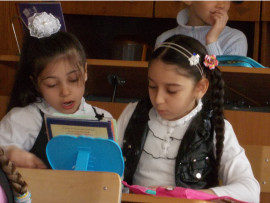 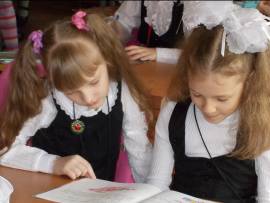 Внеурочная деятельностьУроки здоровьяТема 1. Наше здоровье Урок 1. Что такое здоровье? Что такое эмоции? Урок 2 . Чувства и поступки. Стресс.Тема 2. Как помочь сохранить себе здоровье Урок 3. Учимся думать и действовать Урок 4. Учимся находить причину и последствия событий Урок 5. Умей выбирать Тема 3. Что зависит от моего решения? Урок 6. Принимаю решение. Я отвечаю за свое решение Тема 4. Злой волшебник табак Урок 7. Что мы знаем о курении Тема 5. Почему некоторые привычки называются вредными Урок 8. Зависимость. Умей сказать НЕТ Урок 9. Я умею выбирать — тренинг безопасного поведения Тема 6. Помоги себе сам Урок 10. Волевое поведение Тема 7. Злой волшебник алкоголь Урок 11. Алкоголь — ошибка Урок 12. Алкоголь — сделай выбор Тема 8. Злой волшебник наркотик Урок 13. Наркотик – тренинг безопасного поведения Тема 9. Мы одна семья Урок 14. Мальчишки и девчонки Тема 10. Повторение (нестандартные уроки и уроки-праздники) Урок 15. Дружба Урок 16. Умеем ли мы правильно питаться? Урок 17. Чистота и здоровье 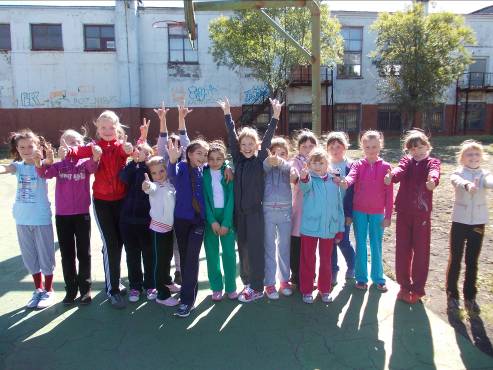 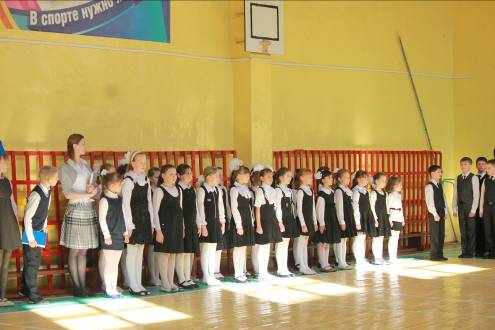 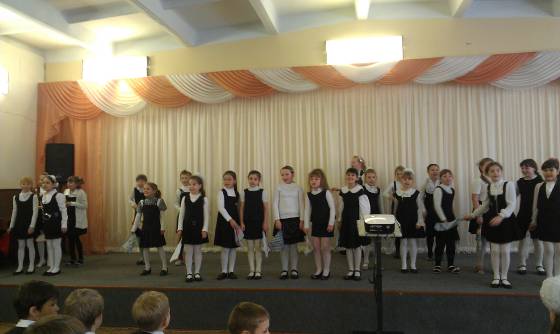 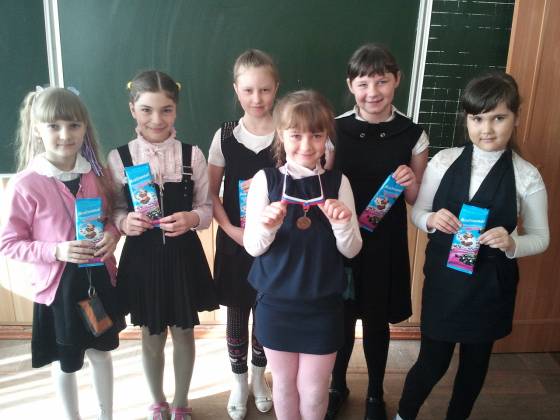 «УТВЕРЖДАЮ»директорМБОУ «Средняя школа № 7»__________________________Гилязова И.А.сентябрь 2013 г.«СОГЛАСОВАНО»заместитель директора по ВРМБОУ «Средняя школа № 7»__________________________Понарина Е.В.сентябрь 2013 г.№ФИО учащегосяДата рожденияФИО материФИО отцаАдрес, телефон1Арзуманян Виктория Кирилловна02.07.2003АрзуманянИринаРантиковнаДзуцевИнал Касполатовичул. Чубарова, 6 – 27.2Бабаева Лейла  Азеровна24.04.2003БабаеваИрина Григорьевна-ул. Автомобилистов,16 – 50. тел. 26-38-113Бернадина Диана Аркадьевна05.08.2003Литвинова Анастасия Владимировна-пр. 50 лет Октября,15/4 – 48.4Бурмина Дарья Михайловна19.09.2003БурминаДина ДмитриевнаБурмин Михаил Ивановичпр. 50 лет Октября,9/5 – 28. тел. 26-01-725Гасанова Сабина Гасановна12.06.2003Гасанова Вафа МагомедовнаГасанов Гасан Фикретовичул. Горького, 17 – 18. тел. 23-43-356Гусельникова Вероника Михайловна02.07.2003Ткаченко Елена ЯковлевнаТкаченко Анатолий Петровичул. Фрунзе, 26а – 9.7Дзигман Виктория Максимовна02.09.2003АтноголоваВасилина ВалерьевнаДзигман Максим Геннадьевичул. Автомобилистов,1 – 69. тел. 26-72-058Еливанова ЕлизаветаСергеевна21.05.2003Еливанова Вераника ЛеонидовнаЕливанов Сергей Николаевичул. Автомобилистов, 53 - 379Ковалева Валерия Максимовна22.02.2003ГолобородькоТатьяна Евгеньевна-пр. 50 лет Октября,20/1 – 16. тел. 23-12-9610Кожемяка Полина Евгеньевна23.03.2003Кожемяка Дарья Сергеевна-ул. Автомобилистов,16 – 44. тел. 26-60-3011Козярская Эвелина Сергеевна26.11.2003КозярскаяСнежана ЕвгеньевнаКозярскийСергей Валерьевичул. Кавказская, 38 – 26. тел. 5-11-6312Контеева Олеся Максимовна03.08.2003ЖелтяковаЕлена АнатольевнаЖелтяковСергей Вячеславовичул. Автомобилистов,57 – 25. тел. 26-25-7613Личковаха Милана Алексеевна02.12.2003ЛичковахаОксана АнатольевнаАхмадуллин Алексей Флуновичул. Чубарова, 5/1 – 37. тел. 5-27-7614Лобанова Элеонора Евгеньевна28.10.2003ЛобановаВераника Владимировна-ул. Горького, 15/1 – 24. тел. 23-66-6315Мельник Лада Витальевна04.04.2003Королева Оксана Геннадьевна-пр. 50 лет Октября,15/7 – 48.16Монастырская Анастасия Викторовна01.04.2004МонастырскаяОлеся ВасильевнаМонастырскийВиктор Ивановичул. Автомобилистов,29 – 39. тел. 26-36-2617Никитенко Виктория Андреевна20.10.2003НикитенкоОксана Николаевна-ул. Владивостокская,29 – 56.18Прудникова Елизавета Павловна03.09.2003ПрудниковаНаталья СергеевнаПрудниковПавел Владимировичул. Горького, 15/1 – 7. тел. 26-90-3419Саяпова Кристина Ренатовна20.11.2003ВиктороваИрина ЮрьевнаВикторовАндрей НиколаевичТуристический проезд, 24 – 83.20Смирнова Полина Романовна11.11.2003СмирноваВиктория НиколаевнаСмирновРоман Викторовичул. Войцешека, 7 – 29. тел. 26-72-8921Солошич Вероника Денисовна17.11.2003СолошичЭльвира РафаиловнаСолошичДенис  Петровичул. Автомобилистов, 14/1 – 15. тел. 26-21-9122Стебалина Карина Руслановна19.04.2003Стебалина Олеся Сергеевна-ул. Давыдова, 11 – 4.23Студенникова Елена Романовна19.08.2003СтуденниковаЛариса Геннадьевна-пр. 50 лет Октября, 15/8 – 9. тел. 23-10-7824Телюк Валерия Евгеньевна17.04.2003ЧурилинаЕлена Александровна-ул. Владивостокская, 33 – 211. тел. 46-64-3825Усольцева Александра Алексеевна08.06.2003УсольцеваВиктория Викторовна-ул. Топоркова, 3 – 11. тел. 5-49-8226Филосина Анастасия Юрьевна20.06.2003ФилосинаНаталья Олеговна-ул. Горького, 13б – 4. тел. 23-69-03Вид деятельностиСентябрьДатаОктябрьДатаЯ – гражданин России(гражданственно-нравственное воспитание)Символика России.Золотые руки(трудовое воспитание)Уход за комнатными растениями.Уборка класса.В мире прекрасного(художественно-эстетическое воспитание)Выставка рисунков «Наш класс».Конкурс рисунков «Золотая осень».Я здоровье сберегу – сам себе я помогу(оздоровительно-спортивное воспитание)Веселые стартыУрок здоровья «Что такое здоровье? Что такое эмоции?».Урок здоровья «Чувства и поступки. Стресс».Урок здоровья «Учимся думать и действовать».Урок здоровья «Учимся находить причину и последствия событий».ПДДКл. час по ПДД «Городские улицы, перекрестки».Кл. час по ПДД «Дорога в школу».Формирование коллектива класса и содействие развитию личности учащихсяБеседа «Честность прежде всего».Беседа «Как содержим мы в порядке наши книжки и тетрадки».Микропрактикум «Мой класс».Беседа «Поведение в школе».Викторина «Тайны школьного портфеля».Тест на коммуникацию «Варежки».Вид деятельностиНоябрьДатаДекабрьДатаЯ – гражданин России(гражданственно-нравственное воспитание)Классный час «День Конституции РФ»Викторина «Новогодний калейдоскоп. Путешествие по разным странам».Золотые руки(трудовое воспитание)Уход за комнатными растениями.Уборка класса.В мире прекрасного(художественно-эстетическое воспитание)Конкурс рисунков «Моя мама – лучшая на свете».Оформление поздравительных открыток ко Дню матери.Мастерская Деда Мороза.Фотовыставка «Мы на уроке».Я здоровье сберегу – сам себе я помогу(оздоровительно-спортивное воспитание)Урок здоровья «Умей выбирать».Урок здоровья «Принимаю решение. Я отвечаю за свое решение».Урок здоровья «Что мы знаем о курении».Кл. час «Что такое ПАВ?»ПДДКл. час по ПДД «Пешеходный переход».Формирование коллектива класса и содействие развитию личности учащихсяБеседа «Поручения. Школьные и классные обязанности».Методика определения взаимоотношений с родителями «Наедине с самим собой».Беседа «Уважай себя, уважай других».Тест «Рисунок о школе».Вид деятельностиЯнварьДатаФевральДатаМартДатаЯ – гражданин России(гражд.-нравственное воспитание)Классный час «Урок мужества» Праздник «Наши семейные традиции».Творческая игра «Как поступить».Золотые руки(трудовое воспитание)Акция «Живи, книга».Уход за комнатными растениями.Уборка в классе.В мире прекрасного(художественно-эстетическое воспитание)Выставка рисунков «Моя школа».Выставка рисунков «Мир семейных увлечений».Оформление поздравительных открыток к дню 8 Марта.Я здоровье сберегу – сам себе я помогу(оздоровительно-спортивное воспитание)Урок здоровья «Зависимость. Умей сказать НЕТ».Урок здоровья «Я умею выбирать — тренинг безопасного поведения».Курс «Все цвета, кроме черного»:«Пре-тест»«Что изменилось за год»Урок здоровья «Волевое поведение».Урок здоровья «Алкоголь — ошибка».Курс «Все цвета, кроме черного»: «Как научиться разговаривать с людьми»Урок здоровья «Алкоголь — сделай выбор».Курс «Все цвета, кроме черного»: «Что такое интонация»ПДДКл. час по ПДД «Мы – пассажиры».Кл. час по ПДД «Светофор и дорожные знаки».Формирование коллектива класса и содействие развитию личности учащихсяВикторина «Сказка – ложь, да в ней намек».Тест на изучение школьной мотивации.Конкурс мини-сочинений «Мой друг».Методика «Рисунок семьи».Праздник 8 марта.Анкета на изучение межличностных отношений в детском коллективе.Вид деятельностиАпрельДатаМайДатаЯ – гражданин России(гражданственно-нравственное воспитание)День космонавтики.Праздник «День птиц».9 мая – День Победы.Золотые руки(трудовое воспитание)Уход за комнатными растениями.Уборка класса.В мире прекрасного(художественно-эстетическое воспитание)Выставка рисунков «Зеленая планета».Конкурс рисунков «Скоро лето».Я здоровье сберегу – сам себе я помогу(оздоровительно-спортивное воспитание)Урок здоровья «Наркотик – тренинг безопасного поведения».Урок здоровья «Мальчишки и девчонки».Урок здоровья «Дружба».Курс «Все цвета, кроме черного»:«Как научиться преодолевать трудности»«Как понять друг друга без слов»Урок здоровья «Умеем ли мы правильно питаться?».Урок здоровья «Чистота и здоровье».Курс «Все цвета, кроме черного»:«Для чего нужна улыбка»«Умеешь ли ты дружить»«Пост-тест»ПДДКл. час по ПДД «Где можно и где нельзя играть».Формирование коллектива класса и содействие развитию личности учащихсяВикторина «Азбука вежливости».Методика «3 желания».Прощание с начальной школой.Родительские собранияРодительские собранияРодительское собрание № 1 «Режим дня учащихся второй смены. Как помочь своему ребенку учиться»режим дня учащихся второй смены;ознакомление родителей с учебной программой на 2013-2104 учебный год;организация постановки учащихся из малообеспеченных семей на бесплатное питание.Родительское собрание № 2 «Здоровьесберегающие технологии в учебно-воспитательном процессе»концепция ФГОС;принципы здоровьесберегающего обучения;анализ учебной работы за I четверть.Родительское собрание № 3 «Детская агрессия»причины детской агрессиивлияние детской агрессии на поведение ребенкапути преодоления детской агрессииРодительское собрание № 4  «Моя семья»совместное мероприятие (родители + дети);подведение итогов учебного года;вопросы подготовки праздника «Прощание с начальной школой»Родительский комитетРодительский комитетЗаседание родительского комитета планирование деятельности родительского комитета.Заседание родительского комитетавопросы подготовки праздника и подарков к Новому году;обсуждение вопросов организации зимних каникул.Заседание родительского комитетаорганизация совместной лыжной прогулки.Заседание родительского комитетавопросы подготовки подарков и праздника «Прощание с начальной школой».Индивидуальная работаИндивидуальная работаАнкетирование родителей на выявление трудностей по отношению детей к учебной деятельности.в течение годаИндивидуальные консультации с родителями«как помочь ребенку хорошо учиться».в течение годаИндивидуальные беседы с родителямиуровень развития учащихся к концу первого полугодия.в течение годаПосещение семей учащихся.в течение годаВстречи родителей учащихся, имеющих затруднения в учебе, со школьным психологом.в течение годаКонсультации социального педагога для родителей учащихся.в течение годаИндивидуальные беседы-консультации с родителями по различным вопросам.в течение годаБеседа «Можно и нельзя»Коррекция девиантного поведения у учащихсяв течение годаБеседа «Хочу все знать»Активизация познавательной деятельностиВоспитание чувства ответственности, самостоятельностив течение годаБеседа «Самая обаятельная и привлекательная»Развитие у учащихся эстетических чувств, умения видеть прекрасное и безобразное, умения следить за своим внешним видомв течение годаБеседа «Мои обязанности»Воспитание культуры поведения в семье и в классе, ответственности в течение годаИндивидуальные занятия со слабоуспевающими учащимися (Мельник Лада, Стебалина Карина)в течение годаДатаФИО учащегосяКакая работа проведенаФИО обучающегосяНазвание объединений (школьные)Название объединений (внешкольные)Арзуманян Виктория Бабаева Лейла  Бернадина Диана Бурмина Дарья Гасанова Сабина Гусельникова Вероника Дзигман Виктория Еливанова ЕлизаветаКовалева Валерия Кожемяка Полина Козярская Эвелина Контеева Олеся Личковаха МиланаЛобанова Элеонора Мельник Лада Монастырская Анастасия Никитенко Виктория Прудникова Елизавета Саяпова Кристина Смирнова Полина Солошич Вероника Стебалина Карина Студенникова Елена Телюк Валерия Усольцева Александра Филосина Анастасия 